Приоритетные направления работы: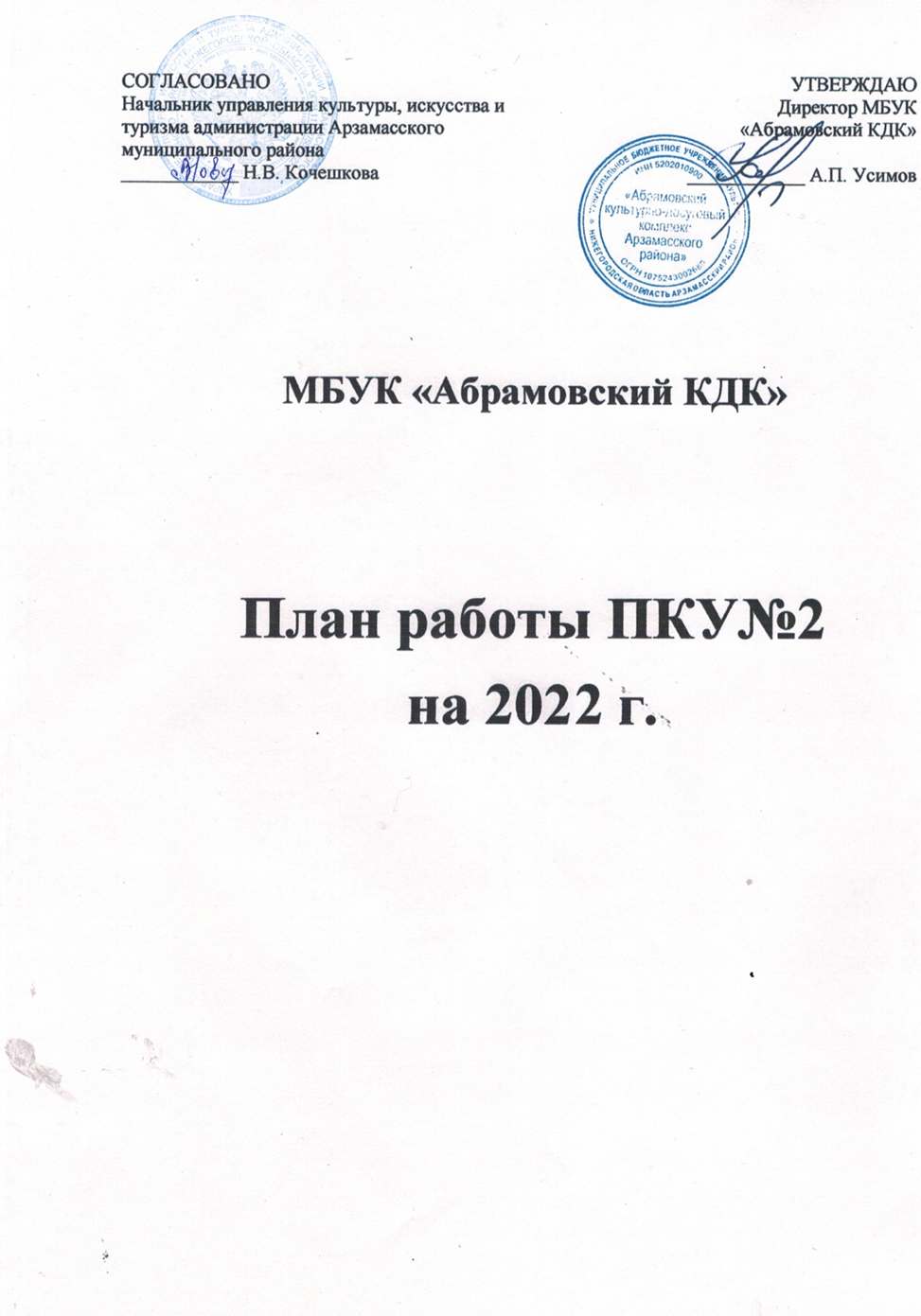 - Активное участие в мероприятиях МБУК «Абрамовский КДК Арзамасского района», районных и областных мероприятиях;- Проведение юбилейных мероприятий в МБУК «Абрамовский КДК Арзамасского района»;- Проведение Дня района.Цели и задачи:- Организация и проведение мероприятий в стационарных сельских ДК, СК, не имеющих художественных руководителей или культорганизаторов;- Организация концертной деятельности;- Участие в подготовке и проведении районных мероприятий;- Эстетическое, нравственное и патриотическое воспитание подрастающего поколения, пропаганда здорового образа жизни, борьба с вредными привычками и профилактика правонарушений.Участие в  организации и проведении значимых мероприятий:- В районных и областных проектах;- В праздновании Масленицы;- В праздничном концерте, посвященном Дню защитника Отечества;- В праздничном концерте, посвященном 8 марта;- В праздновании Дня района;- В праздновании Дню Матери;- В празднике ко Дню старшего поколения;- В празднике, посвященном Декаде инвалидов;- В Новогодних мероприятиях;-В праздновании Дня села.№ п/п№ п/пДата проведенияДата проведенияНаименование мероприятийНаименование мероприятийМесто проведенияКол-во мероприятий1 квартал1 квартал1 квартал1 квартал1 квартал1 квартал1 квартал1 кварталЯнварьЯнварь«Новый 2022» театрализованное представление для детей«Новый 2022» театрализованное представление для детейСК СелемаДК Ковакса2ЯнварьЯнварь«Рождественские встречи» концертная программа«Рождественские встречи» концертная программаДК КаменкаДК с.ХватовкаСК д. МерлиноДК БалахонихаСК НикольскоеДК ШерстиноДК Б.Туманово7ЯнварьЯнварь«Уличный квест»Квест игра«Уличный квест»Квест играДК с. АбрамовоСК д.МерлиноДК с.ХватовкаСК с.НикольскоеСК с.СелемаДК с. ШерстиноДК с.КоваксаДК п.Балахониха8ФевральФевраль«Защитникам посвящается»Концертная программа, приуроченная к Дню Защитника Отечества«Защитникам посвящается»Концертная программа, приуроченная к Дню Защитника ОтечестваДК с. АбрамовоСК д.МерлиноДК с.ХватовкаСК с.НикольскоеСК с.СелемаДК с. ШерстиноДК п.Балахониха7ФевральФевраль«Жаркие сугробы» Развлекательная программа для детей на свежем воздухе«Жаркие сугробы» Развлекательная программа для детей на свежем воздухеДК с. Шерстинос.М.Туманово д.Забелинос.ВеригиноДК с.КоваксаСК д.МерлиноСК с.Селема5МартМартМасленичные гуляния «Широкая масленица»Масленичные гуляния «Широкая масленица»д.Забелинос.ВеригиноСК д.МерлиноДК КоваксаСК с.Селема5МартМарт«Женское сердце»Концертная программа к Международному Женскому Дню.«Женское сердце»Концертная программа к Международному Женскому Дню.ДК с. АбрамовоСК д. МерлиноДК с.ХватовкаСК с.НикольскоеСК с. СелемаДК с. ШерстиноДК п. Балахониха7МартМарт«Краса Притёшья»«Краса Притёшья»ДК с.Водоватово1Итого за 1 квартал - 42Итого за 1 квартал - 42Итого за 1 квартал - 42Итого за 1 квартал - 42Итого за 1 квартал - 42Итого за 1 квартал - 42Итого за 1 квартал - 42Итого за 1 квартал - 422 Квартал2 Квартал2 Квартал2 Квартал2 Квартал2 Квартал2 Квартал2 Квартал2 Квартал№ п/п№ п/п№ п/п№ п/пДата проведенияДата проведенияНаименование мероприятияМесто проведенияКол-во мероприятийМайМайМитинг«Памяти павших будем достойны»С.КоваксаС.ЗабелиноС.Соловейка3МайМайКонцертная программа, посвященная празднованию Дня Победы в Великой Отечественной войне«День Победы»ДК с. АбрамовоСК д. МерлиноСК с.НикольскоеСК с. СелемаДК с. Шерстинод.Забелинос.Веригино7МайМай«Выпускник»Выпускные игровые программы  в Детских садахД/сад с.Абрамово, с.Каменка, с.Хватовка, с.Водоватово, с.Б.Туманово5ИюньИюнь«Шире круг»Мероприятия, посвященные Дню Защиты ДетейДК с. АбрамовоСК д. МерлиноСК с.НикольскоеСК с. СелемаДК с. Шерстинод.Забелинос.Веригино7июньиюнь«Петр 1»Познавательная игровая программа, посвященная 350-летию со дня рождения Петра 1д.Забелинос.ВеригиноСК д. МерлиноСК с.НикольскоеСК с. Селема5ИюньИюньВыездная концертная программа ко Дню России«Родина моя»ДК с. АбрамовоСК д. МерлиноСК с.НикольскоеСК с. СелемаДК с. Шерстинод.Забелинос.Веригино7ИюньИюньПраздничные мероприятия, приуроченные к 55-летию ДК п.БалахонихаДК п.Балахониха1ИюньИюньДень села Пятницы«С праздником!»С.Пятницы1ИюньИюньДень села Забелино«С праздником!»»СК Забелино1ИюньИюнь«В то страшное утро»МитингСК д. МерлиноСК с.НикольскоеСК с. Селемад.Забелинос.Веригино5Итого за 2 квартал - 42Итого за 2 квартал - 42Итого за 2 квартал - 42Итого за 2 квартал - 42Итого за 2 квартал - 42Итого за 2 квартал - 42Итого за 2 квартал - 42Итого за 2 квартал - 42Итого за 2 квартал - 42Итого за 2 квартал - 423 Квартал3 Квартал3 Квартал3 Квартал3 Квартал3 Квартал3 Квартал3 Квартал3 Квартал3 Квартал№ п/п№ п/п№ п/пДата проведенияДата проведенияДата проведенияДата проведенияНаименование мероприятияМесто проведенияКол-во мероприятия1.1.1.ИюльИюльИюльИюльПразднование Арзамасского районаСельские администрации32.2.2.ИюльИюльИюльИюльДень села Абрамово «С праздником!»»С.Абрамово13.3.3.ИюльИюльИюльИюльКонцертная программа к Дню Любви, Семьи и Верности«СемьЯ»ДК с. АбрамовоСК д. МерлиноСК с.НикольскоеСК с. СелемаДК с. Шерстинод. Забелинос.Веригино74.4.4.АвгустАвгустАвгустАвгустДень рыбака«ОкуньОк»С.Водоватово15.5.5.Июль-АвгустИюль-АвгустИюль-АвгустИюль-АвгустПознавательная квест-программа «Народное достояние»ДК с. АбрамовоСК д. МерлиноСК с.НикольскоеСК с. СелемаДК с. Шерстинод.Забелинос.ВеригиноДК п.БалахонихаДК с.Ковакса96.6.6.АвгустАвгустАвгустАвгуст«Веселый ребус» конкурсно -развлекательная программаДК с. АбрамовоСК д. МерлиноСК с.НикольскоеСК с. СелемаДК с. ШерстиноДК с.Коваксад. Забелинос. Веригино87.7.7.АвгустАвгустАвгустАвгустЗакрытие летнего сезона«Жара»С.Абрамово18.8.8.СентябрьСентябрьСентябрьСентябрьДень села Водоватово «С праздником!»»С.Водоватово1101010Август-сентябрьАвгуст-сентябрьАвгуст-сентябрьАвгуст-сентябрь«Я волонтер» акция по очистке и реставрации мемориальных комплексовДК с. АбрамовоСК д. МерлиноСК с.НикольскоеСК с. СелемаДК с. Шерстинод. Забелинос.Веригинос. Ковакса10Итого за 3 квартал: 41Итого за 3 квартал: 41Итого за 3 квартал: 41Итого за 3 квартал: 41Итого за 3 квартал: 41Итого за 3 квартал: 41Итого за 3 квартал: 41Итого за 3 квартал: 41Итого за 3 квартал: 41Итого за 3 квартал: 414 Квартал4 Квартал4 Квартал4 Квартал4 Квартал4 Квартал4 Квартал4 Квартал4 Квартал4 Квартал№ п/п№ п/п№ п/пДата проведенияДата проведенияДата проведенияДата проведенияНаименование мероприятияМесто проведенияКол-во мероприятий1.1.1.ОктябрьОктябрьОктябрьОктябрьКонцертная программа ко Дню Старшего поколения«18+»ДК с. АбрамовоСК д. МерлиноСК с.НикольскоеСК с. СелемаДК с. Шерстинос. КоваксаДом-интерант для престарелых и инвалидов83.3.3.ОктябрьОктябрьОктябрьОктябрьДень Села Б-Туманово «С праздником!»с. Большое Туманово14.4.4.ОктябрьОктябрьОктябрьОктябрьДень с. Костылиха«С праздником!»с. Костылиха15.5.5.НоябрьНоябрьНоябрьНоябрьВыезд с концертной программа ко Дню Матери «Мамочка, мой Ангел»ДК с. АбрамовоСК д. МерлиноСК с.НикольскоеСК с. СелемаДК с. Шерстинос. КоваксаДК п.БалахонихаДом-интернат для престарелых и инвалидов96.6.6.ДекабрьДекабрьДекабрьДекабрьДень Села Ковакса«С праздником!»С.Ковакса17.7.7.ДекабрьДекабрьДекабрьДекабрь«Теплый вечер» Выезд с концертной программой, посвященной Декаде инвалидовДК с. АбрамовоСК д. МерлиноСК с.НикольскоеСК с. СелемаДК с. Шерстинос. КоваксаДом-интернат для престарелых и инвалидов88.8.8.ДекабрьДекабрьДекабрьДекабрь«Новогодье» театрализованное представление для детейСК и ДКСШ12Всего за 4 квартал: 40Всего за 4 квартал: 40Всего за 4 квартал: 40Всего за 4 квартал: 40Всего за 4 квартал: 40Всего за 4 квартал: 40Всего за 4 квартал: 40Всего за 4 квартал: 40Всего за 4 квартал: 40Всего за 4 квартал: 40Итого за год: 165Итого за год: 165Итого за год: 165Итого за год: 165Итого за год: 165Итого за год: 165Итого за год: 165Итого за год: 165Итого за год: 165Итого за год: 165